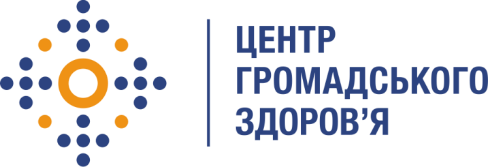 Державна установа
«Центр громадського здоров’я Міністерства охорони здоров’я України» оголошує конкурс на відбір головного фахівця з управління та протидії ВІЛ-інфекції» в рамках програми Глобального фонду прискорення прогресу у зменшенні тягаря туберкульозу та ВІЛ-інфекції в України»Назва позиції: Головний фахівець з управління та протидії ВІЛ-інфекції  Інформація щодо установи:Головним завданнями Державної установи «Центр громадського здоров’я Міністерства охорони здоров’я України» (далі – Центр) є діяльність у сфері громадського здоров’я. Центр виконує лікувально-профілактичні, науково-практичні та організаційно-методичні функції у сфері охорони здоров’я з метою забезпечення якості лікування хворих на cоціально-небезпечні захворювання, зокрема ВІЛ/СНІД, туберкульоз, наркозалежність, вірусні гепатити тощо, попередження захворювань в контексті розбудови системи громадського здоров’я. Центр приймає участь в розробці регуляторної політики і взаємодіє з іншими міністерствами, науково-дослідними установами, міжнародними установами та громадськими організаціями, що працюють в сфері громадського здоров’я та протидії соціально небезпечним захворюванням.Завдання:Взаємодія з державними установами, закладами охорони здоров’я та громадськими організаціями з усіх питань, пов'язаних з процесом профілактики, діагностики, лікування ВІЛ-інфекції.Взаємодія з регіональними координаторами з програм профілактики, діагностики, лікування, догляду та підтримки. Участь у проведенні аналізу даних з профілактики, тестування, лікування та догляду та підтримки на регіональному рівні. Узагальнення та надання рекомендацій.Моніторинг виконання національних та програмних індикаторів профілактики та каскаду лікування ВІЛ.Участь у моніторингових візитах до закладів охорони здоров’я та/або неурядових організацій. Здійснення консультативної та методичної допомоги.Участь у формуванні аналітичних довідок, звітів тощо.Участь в заходах щодо удосконалення нормативно-правових актів, в тому числі відповідно до міжнародних стандартів.Участь у розробці СОП, інструкцій, технічних завдань, договорів тощо.Участь у організації та проведенні програмних заходів, в тому числі робочих груп, круглих столів, семінарів, тренінгів, нарад, конференцій.Виконання інших професійних обов'язків, пов’язаних з реалізацією програм з профілактики, діагностики, лікування, догляду та підтримки.Співпраця з іншими співробітниками Центру, з метою об’єднання зусиль для досягнення поставлених цілей.Вимоги до професійної компетентності:Вища освіта (рівень бакалавр / магістр/молодший бакалавр/спеціаліст). Перевага буде надана аплікантам, що мають освіту за напрямками охорона здоров’я / соціальні та поведінкові науки / гуманітарні науки / управління та адміністрування;Досвід роботи на аналогічній посаді та/або у сфері ВІЛ/СНІД, громадського здоров’я;Знання нормативно-правової бази з питань ВІЛ-інфекції/СНІДу;Досвід та навички проведення моніторингових візитів та супервізій, підготовки аналітичних звітів та рекомендацій за їх результатами;Відмінне знання усної та письмової ділової української мови;Володіння англійською мовою на рівні не нижче intermediate буде перевагою;Відмінний рівень роботи з комп’ютером, знання MS Word, MS Excel, MS PowerPoint;Досвід роботи з електронними системами обліку клієнтів Datacheck, Syrex, ІАС «МСЗХ» буде перевагою;Високий рівень мотивації та активна громадянська позиція;Відмінні аналітичні та організаційні навички;Чітке дотримання термінів виконання завдань;Відповідальність.Резюме мають бути надіслані електронною поштою на електронну адресу: vacancies@phc.org.ua. В темі листа, будь ласка, зазначте: «437-2023 Головний фахівець з управління та протидії ВІЛ-інфекції».Термін подання документів – до 30 листопада 2023 року, реєстрація документів 
завершується о 18:00.За результатами відбору резюме успішні кандидати будуть запрошені до участі у співбесіді. У зв’язку з великою кількістю заявок, ми будемо контактувати лише з кандидатами, запрошеними на співбесіду. Умови завдання та контракту можуть бути докладніше обговорені під час співбесіди.Державна установа «Центр громадського здоров’я Міністерства охорони здоров’я України» залишає за собою право повторно розмістити оголошення про конкурс, скасувати конкурс, запропонувати договір з іншою тривалістю.